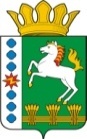 КОНТРОЛЬНО-СЧЕТНЫЙ ОРГАН ШАРЫПОВСКОГО РАЙОНАКрасноярского краяЗаключениена проект Постановления администрации Шарыповского района «О внесении изменений в Постановление администрации Шарыповского района от 30.10.2013 № 844-п «Об утверждении муниципальной программы «Обеспечение доступным и комфортным жильем и коммунальными услугами жителей Шарыповского района»  (в ред. от 29.10.2014 № 849-п, от 12.03.2015 № 254-п, от 19.11.2015 № 547-п, от 08.02.2016 № 41-п, от 16.06.2017 № 394-п, от 07.11.2017 № 689-п, от 29.11.2017 № 789-п)07 июня 2018 года 									№ 72Настоящее экспертное заключение подготовлено Контрольно – счетным органом Шарыповского района на основании ст. 157 Бюджетного  кодекса Российской Федерации, ст. 9 Федерального закона от 07.02.2011 № 6-ФЗ «Об общих принципах организации и деятельности контрольно – счетных органов субъектов Российской Федерации и муниципальных образований», ст. 15 Решения Шарыповского районного Совета депутатов от 20.09.2012 № 31/289р «О внесении изменений и дополнений в Решение Шарыповского районного Совета депутатов от 21.06.2012 № 28/272р «О создании Контрольно – счетного органа Шарыповского района» (в ред. от 20.03.2014 № 46/536р, от 25.09.2014 № 51/573р, от 26.02.2015 № 56/671р) и в соответствии со стандартом организации деятельности Контрольно-счетного органа Шарыповского района СОД 2 «Организация, проведение и оформление результатов финансово-экономической экспертизы проектов Решений Шарыповского районного Совета депутатов и нормативно-правовых актов по бюджетно-финансовым вопросам и вопросам использования муниципального имущества и проектов муниципальных программ» утвержденного приказом Контрольно-счетного органа Шарыповского района от 16.12.2013 № 29.Представленный на экспертизу проект Постановления администрации Шарыповского района «О внесении изменений в Постановление администрации Шарыповского района от 30.10.2013 № 844-п «Об утверждении муниципальной программы «Обеспечение доступным и комфортным жильем и коммунальными услугами жителей Шарыповского района» (в ред. от 29.10.2014 № 849-п, от 12.03.2015 № 254-п, от 19.11.2015 № 547-п, от 08.02.2016 № 41-п, от 16.06.2017 № 394-п, от 07.11.2017 № 689-п, от 29.11.2017 № 789-п) направлен в Контрольно – счетный орган Шарыповского района 06 июня 2018 года, разработчиком данного проекта Постановления является муниципальное казенное учреждение «Управление службы заказчика» администрации Шарыповского района. Основанием для разработки муниципальной программы являются:- статья 179 Бюджетного кодекса Российской Федерации;- постановление администрации Шарыповского района от 30.07.2013 № 540-п «Об утверждении Порядка принятия решений о разработке  муниципальных программ Шарыповского района, их формировании и реализации» (в ред. от 29.06.2015 № 407-п);- распоряжение администрации Шарыповского района от 02.08.2013 № 258-р «Об утверждении перечня муниципальных программ Шарыповского района» (в ред. от 29.07.2014 № 293а-р).Ответственный исполнитель муниципальной программы администрация Шарыповского района.Мероприятие проведено 06-07 июня 2018 года.В ходе подготовки заключения Контрольно – счетным органом Шарыповского района были проанализированы следующие материалы:- проект Постановления администрации Шарыповского района «О внесении изменений в Постановление администрации Шарыповского района от 30.10.2013 № 844-п «Об утверждении муниципальной программы «Обеспечение доступным и комфортным жильем и коммунальными услугами жителей Шарыповского района» (в ред. от 29.10.2014 № 849-п, от 12.03.2015 № 254-п, от 19.11.2015 № 547-п, от 08.02.2016 № 41-п, от 16.06.2017 № 394-п, от 07.11.2017 № 689-п, от 29.11.2017 № 789-п);-  паспорт муниципальной программы «Обеспечение доступным и комфортным жильем и коммунальными услугами жителей Шарыповского района».Подпрограммы муниципальной программы:Обеспечение документами территориального планирования и планировки территорий муниципальных образований Шарыповского района.Обеспечение доступным жильем молодых семей и молодых специалистов в сельской местности.Обеспечение жильем молодых семей.Организация утилизации и переработки бытовых отходов на территории Шарыповского района.Отдельные Мероприятия муниципальной программы:Руководство и управление в сфере установленных функций и полномочий, осуществляемых казенными учреждениями;Выполнение отдельных государственных полномочий по организации проведения мероприятий  по отлову и содержанию безнадзорных животных за счет средств краевого бюджета;Межбюджетные трансферты для перечисления бюджетам поселений;Реализация отдельных мер по обеспечению ограничения платы граждан за коммунальные услуги за счет средств краевого бюджета;Реализация мероприятий в области энергосбережения и повышения энергетической эффективности.Рассмотрев представленные материалы к проекту Постановления муниципальной программы «Обеспечение доступным и комфортным жильем и коммунальными услугами жителей Шарыповского района» установлено следующее:В соответствии с проектом паспорта Программы происходит изменение по строке (пункту) «Информация по ресурсному обеспечению программы, в том числе в разбивке по источникам финансирования, по годам реализации программы», после внесения изменений строка  будет читаться:Увеличение бюджетных ассигнований по муниципальной программе в сумме 4 860 295,37 руб. (1,89%), в том числе:-  за счет увеличения средств федерального бюджета в сумме 243 559,38 руб. (100,00%);-  за счет увеличения средств краевого бюджета в сумме 5 735 735,99 руб. (4,27%);-  за счет уменьшения средств районного бюджета в сумме 1 119 000,00 руб. (1,27%).В соответствии с паспортом подпрограммы 1 «Обеспечение документами территориального планирования и планировки территорий муниципальных образований Шарыповского района» вносится изменения в части увеличения объёма финансирования подпрограммы:           Увеличение бюджетных ассигнований по  подпрограмме 1 «Обеспечение документами территориального планирования и планировки территорий муниципальных образований Шарыповского района» за счет средств краевого бюджета в сумме 1 433 000,00 руб. (100,00%), по мероприятию 1.0. «Подготовка документов территориального планирования и градостроительного зонирования (внесение в них изменений)», в том числе по Березовскому сельсовету в сумме 440 000,00 руб. и по Ивановскому сельсовету в сумме 993 000,00 руб.           Изменения в подпрограмму 1 вносятся с целью приведения муниципальной программы в соответствие с соглашением о предоставлении субсидии Шарыповскому району и постановлением Правительства Красноярского края от 20.04.2018 № 205-п «О внесении изменений в постановление Правительства Красноярского края от 22.10.2014 № 501-п «Об утверждении распределения субсидий бюджетам муниципальных образований на подготовку документов территориального планирования и градостроительного зонирования (внесение в них изменений), на разработку документации по планировке территории».    В соответствии с паспортом подпрограммы 2 «Обеспечение доступным жильем молодых семей и молодых специалистов в сельской местности» вносятся изменения в объёмы финансирования подпрограммы:        Уменьшение бюджетных ассигнований по подпрограмме 2 «Обеспечение доступным жильем молодых семей и молодых специалистов в сельской местности» в 2018 году за счет средств районного бюджета в сумме 1 119 000,00 руб. (33,33%) по мероприятию 1.1. «Строительство (приобретение) жилья, предоставляемого молодым семьям, молодым специалистам по договорам найма жилых помещений». Изменения вносятся в подпрограмму 2 «Обеспечение доступным жильем молодых семей и молодых специалистов в сельской местности» по причине не включения претендентов от Шарыповского района в список участников  мероприятий, получателей социальных выплат и получателей жилья по договору найма жилого помещения по Красноярскому краю на 2018 год в рамках подпрограммы «Устойчивое развитие сельских территорий» государственной программы Красноярского края «Развитие сельского хозяйства и регулирование рынков сельскохозяйственной продукции, сырья и продовольствия», в связи с недостаточным объемом средств, предусмотренных на финансирование подпрограммы на 2018 год. В соответствии с паспортом подпрограммы 3 «Обеспечение жильем молодых семей» вносятся изменения в объёмы по источникам финансирования подпрограммы :         С целью приведения муниципальной программы в соответствие с уведомлением министерства строительства Красноярского края об изменении бюджетных ассигнований от 16.04.2018 г. № R4970-658 и Постановления Правительства Красноярского края от 28.03.2018 № 116-п «Об утверждении распределения субсидий бюджетам муниципальных образований Красноярского края на предоставление социальных выплат молодым семьям на приобретение (строительство) жилья», вносятся изменения в объёмы по источникам финансирования по мероприятию 1.1. «Предоставление социальных выплат молодым семьям на строительство (приобретение) жилья» подпрограммы 3 «Обеспечение жильем молодых семей. Объёмы по источникам финансирования подпрограммы 3 в 2018 году увеличатся в сумме 598 732,98 руб., в том числе:- увеличение за счет средств федерального бюджета в сумме 243 559,38 руб. (100,00%);- увеличение за счет средств краевого бюджета в сумме 355 173,60 руб. (100,00%).По отдельному мероприятию 1 «Руководство и управление в сфере установленных функций и полномочий, осуществляемых казенными учреждениями» увеличение бюджетных ассигнований в 2018 году за счет средств краевого бюджета в сумме 561 862,39 руб.(55,61%) с целью приведения муниципальной программы в соответствие с решением Шарыповского районного Совета депутатов от 07.12.2017 № 20/119р «О районном бюджете на 2018 год и плановый период 2019-2020 годов», из них:на повышение размеров оплаты труда работников бюджетной сферы Красноярского края с 1 января 2018 года на 4 процента в сумме 410 074,39 руб.;на региональные выплаты и выплаты, обеспечивающие уровень заработной платы работников бюджетной сферы не ниже размера минимальной заработной платы (минимального размера оплаты труда) в сумме 151 788,00 руб.По отдельному мероприятию 3 «Межбюджетные трансферты для перечисления бюджетам поселений» увеличение бюджетных ассигнований в 2018 году за счет средств краевого бюджета в сумме 3 385 700,00 руб.(100,00%), с целью приведения муниципальной программы в соответствие с постановлением Правительства Красноярского края от  07.05.2018 № 227-п «Об утверждении распределения в 2018 году субсидии бюджетам муниципальных образований Красноярского края на создание условий для развития услуг связи в малочисленных и труднодоступных населенных пунктах Красноярского края». Бюджетные ассигнования в сумме 3 385 700,00 руб. выделены на обеспечение технической возможности технологического присоединения на предоставление населению с. Шушь доступа к услуге подвижной радиотелефонной (сотовой) связи. В приложении № 9 информация об отдельном мероприятии 3 «Межбюджетные трансферты для перечисления бюджетам поселений» не отражены показатели результативности мероприятия.		При проверке правильности планирования и составления проекта Постановления  нарушений не установлено.На основании выше изложенного Контрольно – счетный орган Шарыповского района предлагает администрации Шарыповского района  принять проект Постановления администрации Шарыповского района «О внесении изменений в Постановление администрации Шарыповского района от 30.10.2013 № 844-п «Об утверждении муниципальной программы «Обеспечение доступным и комфортным жильем и коммунальными услугами жителей  Шарыповского района» (в ред. от 29.10.2014 № 849-п, от 12.03.2015 № 254-п, от 19.11.2015 № 547-п, от 08.02.2016 № 41-п, от 16.06.2017 № 394-п от 07.11.2017 № 689-п, от 29.11.2017 № 789-п).ПредседательКонтрольно – счетного органа							Г.В. СавчукРесурсному обеспечению программы, в том числе в разбивке по источникам финансирования, по годам реализации программы Предыдущая редакцияПостановленияПредлагаемая редакция(Проект Постановления) Ресурсному обеспечению программы, в том числе в разбивке по источникам финансирования, по годам реализации программы Планируемое финансирование программных мероприятий  составляет  257 469 491,20 руб. в том числе:2014 год -  42 865 120,31 руб.;2015 год – 59 339 788,26 руб.;2016 год – 40 705 006,63руб.;2017 год – 50 348 456,00руб.;2018 год -  21 876 790,00 руб.;2019 год – 21 167 165,00 руб.; 2020 год – 21 167 165,00 руб. за счет средств федерального  бюджета  29 351 215,64 руб., из них:2014 год -  6 796 350,00 руб.;2015 год – 5 802 929,71 руб.;2016 год – 6 504 747,70.руб.;2017 год – 10 247 188,23 руб.;2018 год -  0,00 руб.;2019 год – 0,00 руб.; 2020 год – 0,00 руб. за счет средств краевого бюджета 134 417 906,64 руб. из них:2014 год – 27 346 485,79 руб.;2015 год – 44 996 015,16 руб.;2016 год – 26 625 451,12 руб.;2017 год – 27 495 754,57 руб.;2018 год -   2 651 400,00 руб.;2019 год –  2 651 400,00 руб.;2020 год –  2 651 400,00 руб. за счет средств районного бюджета  88 231 603,23  руб. из них:2014 год – 6 560 719,52  руб.;2015 год – 6 931 368,50  руб.;2016 год – 6 642 443,81. руб.;2017 год – 11 840 151,40  руб.;2018 год – 19 225 390,00  руб.;2019 год – 18 515 765,00  руб.;2020 год – 18 515 765,00 руб. за счет внебюджетных источников  3 521 165,69  руб., из них:2014 год – 1 051 365,00 руб.;2015 год – 772 074,89 руб.;2016 год – 932 364,00.руб.;2017 год – 765 361,80 руб.;2018 год – 0,00 руб.;2019 год – 0,00 руб.;2020 год – 0,00 руб.  за счет средств бюджета поселения  1 947 600,00 руб., из них:2014 год – 1 110 200,00 руб.;2015 год – 837 400,00  руб.;2016 год – 0,00 руб.;2017 год – 0,00 руб.;2018 год – 0,00 руб.;2019 год – 0,00 руб;.2020 год – 0,00 руб. Планируемое финансирование программных мероприятий  составляет  262 329 786,57 руб. в том числе:2014 год -  42 865 120,31 руб.;2015 год – 59 339 788,26 руб.;2016 год – 40 705 006,63руб.;2017 год – 50 348 456,00руб.;2018 год -  26 737 085,37 руб.;2019 год – 21 167 165,00 руб.; 2020 год – 21 167 165,00 руб. за счет средств федерального  бюджета  29 594 775,02 руб., из них:2014 год -  6 796 350,00 руб.;2015 год – 5 802 929,71 руб.;2016 год – 6 504 747,70.руб.;2017 год – 10 247 188,23 руб.;2018 год -  243 559,38 руб.;2019 год – 0,00 руб.; 2020 год – 0,00 руб. за счет средств краевого бюджета 140 153 642,63 руб. из них:2014 год – 27 346 485,79 руб.;2015 год – 44 996 015,16 руб.;2016 год – 26 625 451,12 руб.;2017 год – 27 495 754,57 руб.;2018 год -  8 387 135,99 руб.;2019 год –  2 651 400,00 руб.;2020 год –  2 651 400,00 руб. за счет средств районного бюджета  87 112 603,23  руб. из них:2014 год – 6 560 719,52  руб.;2015 год – 6 931 368,50  руб.;2016 год – 6 642 443,81. руб.;2017 год – 11 840 151,40  руб.;2018 год – 18 106 390,00  руб.;2019 год – 18 515 765,00  руб.;2020 год – 18 515 765,00 руб. за счет внебюджетных источников  3 521 165,69  руб., из них:2014 год – 1 051 365,00 руб.;2015 год – 772 074,89 руб.;2016 год – 932 364,00.руб.;2017 год – 765 361,80 руб.;2018 год – 0,00 руб.;2019 год – 0,00 руб.;2020 год – 0,00 руб.  за счет средств бюджета поселения  1 947 600,00 руб., из них:2014 год – 1 110 200,00 руб.;2015 год – 837 400,00  руб.;2016 год – 0,00 руб.;2017 год – 0,00 руб.;2018 год – 0,00 руб.;2019 год – 0,00 руб;.2020 год – 0,00 руб. Объемы и источники финансирования  подпрограммы Предыдущая редакцияПодпрограммы Предлагаемая редакция подпрограммы  Объемы и источники финансирования  подпрограммы Общий объем бюджетных ассигнований на реализацию подпрограммы  составляет   386 100,00 руб. в том числе:за счет средств краевого бюджета 0,00 руб. из них:2018 год – 0,00 руб.;2019 год -  0,00 руб.;2020 год – 0,00 руб.за счет средств районного бюджета  386 100,00  руб. из них:2018 год – 386 100,00  руб.;2019 год – 0,00  руб.;2020 год – 0,00  руб.Общий объем бюджетных ассигнований на реализацию подпрограммы  составляет   1 819 100,00 руб. в том числе:за счет средств краевого бюджета 1 433 000,00 руб. из них:2018 год – 1 433 000,00 руб.;2019 год -  0,00 руб.;2020 год – 0,00 руб.за счет средств районного бюджета  386 100,00  руб. из них:2018 год – 386 100,00  руб.;2019 год – 0,00  руб.;2020 год – 0,00  руб.Объемы и источники финансирования  подпрограммы Предыдущая редакцияПодпрограммы Предлагаемая редакция подпрограммы  Объемы и источники финансирования  подпрограммы Общий объем бюджетных ассигнований на реализацию подпрограммы  составляет  3 357 000,00 руб. в том числе:за счет средств районного бюджета  3 357 000,00  руб. из них:2018 год – 1 119 000,00  руб.;2019 год – 1 119 000,00  руб.;2020 год – 1 119 000,00  руб.Общий объем бюджетных ассигнований на реализацию подпрограммы  составляет  2 238 000,00 руб. в том числе:за счет средств районного бюджета  2 238 000,00  руб. из них:2018 год – 0,00  руб.;2019 год – 1 119 000,00  руб.;2020 год – 1 119 000,00  руб.Объемы и источники финансирования  подпрограммы Предыдущая редакцияПодпрограммы Предлагаемая редакция подпрограммы  Объемы и источники финансирования  подпрограммы Общий объем бюджетных ассигнований на реализацию подпрограммы  составляет  750 000,00 руб. в том числе:за счет средств районного бюджета  750 000,00  руб. из них:2018 год – 250 000,00  руб.;2019 год – 250 000,00  руб.;2020 год – 250 000,00  руб.Общий объем бюджетных ассигнований на реализацию подпрограммы  составляет  1 348 732,98 руб. в том числе:за счет средств федерального  бюджета  243 559,38 руб., из них:2018 год – 243 559,38 руб.;2019 год -  0,00 руб.;2020 год – 0,00 руб. за счет средств краевого бюджета 355 173,60 руб. из них:2018 год – 355 173,60 руб.;2019 год -  0,00 руб.;2020 год – 0,00 руб.за счет средств районного бюджета  750 000,00  руб. из них:2018 год – 250 000,00  руб.;2019 год – 250 000,00  руб.;2020 год – 250 000,00  руб.